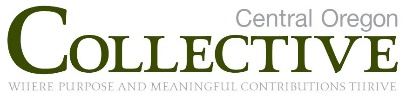 APPLICATION FOR EMPLOYMENTCentral Oregon Collective is an equal opportunity employer and maintains a consistent policy prohibiting unlawful discrimination in employment.  The company’s policy is to not discriminate against any applicant for employment because of age, religion, color, national origin or ancestry, marital status, disability, or any other protected status with respect to hiring, promotion, demotion, transfer recruitment, terminations salary level or other forms of compensation or any other term or condition of employment.  Our organization complies to the fullest extent with all applicable state, federal and local laws governing equal employment opportunity and discrimination in the workplace.  Central Oregon Collective will make every effort to meet a request for disability accommodation.  If you require accommodation to participate in our application process, please contact our office.This company is an at-will employer as allowed by applicable state law.  This means that regardless of any provision in this application, if hired, the company may terminate the employment relationship at any time, for any reason, with or without cause or notice.Please answer all questions fully and accurately.  Resumes are not a substitute for a completed application.  No action can be taken on this application until all questions are completed.PLEASE PRINTPosition applied for _______________________________________Today’s date __________________Employment status sought:   Full-time    Part-time  	Weekends  	On Call Shifts willing to work 	Days    Nights (NOC)     Are you willing to work overtime?  	Yes   No Are you able to travel if required?  Yes       No    Can you work a 12 hour shift?        	Yes   No       Have you previously applied for employment with or worked for this company?  		Yes   No       If yes, when and where did you work or apply?  ______________________________________________Where did you hear about us?   __________________________________________________________	When are you available for employment?  __________________________________________________** Please be aware that ALL positions require a criminal history background and driving record checks **Are you eligible to work in the United States for any employer?  ……………………..    Yes      No Do you have any commitments or agreements with another employer which might affect your employment here?          Yes      No If yes, please explain:  ____________________________________________________________________________________SPECIALIZED TRAININGPlease describe your interest in working for us and the job related experiences, skills, qualifications, and aptitudes that you feel qualify you for the position for which you are applying.  You may wish to include vocational training, seminars or workshops you have attended, civic and community activities, professional societies in which you participate, licenses, certificates, publications, honors, professional designations or achievements, and other specialized training or skills.________________________________________________________________________________________________________________________________________________________________________________________________________________________________________________________________________________________________________________________________________________SKILLS, KNOWLEDGE and CERTIFICATIONSPlease check all skills or proficiencies that apply to you.______ Customer Service______ Ten-key						______  Outlook	______ Keyboarding (Speed: ________ WPM)						______  Word______ Cash Handling						______ Excel 	______ CPR / First Aid Card    Expiration Date _________				______ OIS Training ______ Driver’s License    Expiration Date ________________ Other Certifications: 	Explain ________________________________________Foreign Language__________________________________     Beginning       ____ Intermediate        ____ AdvancedWORK HISTORYList names of employers in consecutive order starting with most recent employer.  If self-employed, give firm name and supply business references.  If you worked in any of the positions under another name, please give name(s).  PLEASE LIST BOTH MONTH AND YEAR FOR DATES EMPLOYED.May we contact your present employer?          Yes      No Duties:  ________________________________________________________________________________________________________________________________________________________________________Duties:  ________________________________________________________________________________________________________________________________________________________________________Duties:  ________________________________________________________________________________________________________________________________________________________________________Duties:  ________________________________________________________________________________________________________________________________________________________________________REFERENCESPlease provide three references not already listed in this application and not related to you.Name                                    Address                                   Occupation                     Phone                Yrs. Known____________________________________________________________________________________________________________________________________________________________________________________________________________________________________________________________Affidavit / Application CertificationI certify that, to the best of my knowledge, the information contained in this application is true and complete.  I understand that my employment may be denied or terminated if I provide false, misleading, or incomplete information during the hiring process or my employment.I understand that, if I am hired, I must produce applicable documents showing that I am lawfully authorized to work in the United States for any employer, in accordance with the Immigration Reform and Control Act of 1986, as amended.I authorize Central Oregon Collective to contact any of my past employers and/or schools, and authorize my past employers and/or schools to furnish any information concerning my previous employment and/or education.  I release Central Oregon Collective and all employers and schools from liability for any damages that may result from furnishing information to Central Oregon Collective.  Additionally, I authorize Central Oregon Collective to obtain bond ability reports to determine employment eligibility.                                                                                                                                                             I agree to submit to any post-offer, pre-employment testing or background checks, as required by Central Oregon Collective. In the event of my employment, I agree to conform to the policies and procedures of Central Oregon Collective as set forth now or hereafter in any of their policy and/or procedure manuals or other communications.  I understand that this application in no way represents a contract of employment between me and Central Oregon Collective.  I also understand that, if I am hired, the employment relationship will be at-will, which means that it may be terminated by Central Oregon Collective or me at any time, with or without cause, and with or without notice.This application will be considered active for a maximum of ninety (90) days.  If you wish to be considered for employment after that time, you must reapply.I acknowledge and certify that I have read and understand the above statements and attest the information provided on the application is true, accurate, and complete.______________________________________________________                             ________  /  ________  /  ________                      Applicant’s Signature                                                                                    DateApplication Submission (mail, fax, or email )Central Oregon Collective62070 27th StreetBend, OR 97701541.388.3060   Bus541.388.3163   Admin Fax541.382.1844   HR Confidential FaxEmail:   careers@inthecollective.comEDUCATIONEDUCATIONEDUCATIONEDUCATIONEDUCATIONSchool Type Degree | MajorSchool Type Degree | MajorName, Address, City/StateNumber of Years CompletedGraduated  Y/NHigh SchoolHigh SchoolCollegeCollegeEmployerEmployerSupervisorSupervisorAddressAddressAddressPhoneDates EmployedFrom:                      To:Position HeldPosition HeldReason for LeavingEmployerEmployerSupervisorSupervisorAddressAddressAddressPhoneDates EmployedFrom:                      To:Position HeldPosition HeldReason for LeavingEmployerEmployerSupervisorSupervisorAddressAddressAddressPhoneDates EmployedFrom:                      To:Position HeldPosition HeldReason for LeavingEmployerEmployerSupervisorSupervisorAddressAddressAddressPhoneDates EmployedFrom:                      To:Position HeldPosition HeldReason for LeavingHave you ever been dismissed by an employer?Yes          NoIf yes, please explain: